S.H.I.P.S.Shree Hanumat International Public School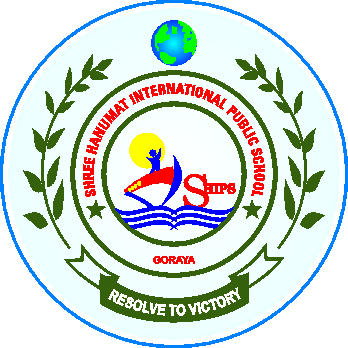 G.T. Road, N.H.1 (Near Shiv Mandir) Goraya (Jalandhar)Affiliated to C.B.S.E., New DelhiContact :78376-36615, 99887-03474Registration cum Admission FormFORM NO. …………………………..ADMISSION NO. ………………….1. Name of Student (in capital)………………………………………………………………………….2. Date of Birth (in figures) ………………………………………………………………………………    In words ……………………………………………………………………………………………………………………………3. Caste …………………………………………………………………………………………………………………………………4. Mother’s name (in capital) …………………………………… Qualification.……………………………………….5. Father’s name (in capital) ……………………………………  Qualification.………………………………………..6. Occupation of Father/Guardian(complete details with telephone No.) …………………………….. …………………………………………………………………………………………………………………………………………….7. Occupation of Mother (complete details with telephone No.) …………………………………………….. …………………………………………………………………………………………………………………………………………….8. Result of the previous class …………………… School ………………………………………………………………9. Class to which admission is sought .....………….Stream opted for  (Med./Non-Med./Commerce/ Humanities).10. Hobbies:1…………………………………2………………………………..3………………………………………………….11. Permanent Address with Tel. No. ……………………………………………………………………………………. …………………………………………………………………………………………………………………………………………….12. Correspondence Address with Tel. No………………………………………………………………………………. ……………………………………………………………………………………………………………………………………………..13. School Transport Required? ………………………………………………………………………………… (Yes/No)14. Name and Class of Brother/Sister studying in the School ………………………………………..………….15. Has the child ever suffered from any serious illness:       Give details : ……………………………………………………………………………………………………………………CERTIFICATE FROM PARENTSI hereby certify that to the best of my knowledge, the information given above is correct. I fully understand that the school on accepting the registration form of my ward is not in any way. Obliged to grant admission. I also agree that the decision of the Principal regarding admission will be final and blinding on me. It is hereby declared that information given above is true and any request for alteration will not be submitted by us. INDEMNITY BOND  In the event of any injury or harm or loss of life during the course of the stay of my ward in the school. I shall not hold the school or authorities responsible for the same. Also I understand that 3 months notice needs to be given to the school in case I wish to withdraw my child.-+Signatures	Mother__________________ Father _____________ Guardian______________Signature of the Acc. Dept. _______________Principal SignatureS.H.I.P.S.Shree Hanumat International Public SchoolG.T. Road, N.H.1 (Near Shiv Mandir) Goraya (Jalandhar)Affiliated to C.B.S.E., New Delhi, Vide Code: 1630686Contact : 78376-36615, 99887-03474Admission FormFORM NO. …………………………..      ADMISSION NO. ………………….1. Name of the Student: ______________________________________________________2. D.O.B. __________________________________________________________________3. Class to which admission is sought________________________Stream ____________________4. Father’s Name ___________________________________	Qualification________________	Occupation ______________________Mobile No.___________ Landline No. _______________5. Mother’s Name ___________________________________	Qualification________________	    Occupation ______________________Mobile No.___________ Landline No. _______________6. Guardian’s Name ___________________________________	Qualification________________	    Occupation ______________________Mobile No.___________ Landline No. _______________7. Permanent Address ______________________________________________________________________________________________________________________________________________________________________________________________________________________________8. Address for Correspondance_______________________________________________________________________________________________________________________________________________________________________________________________________________________9. Previous School attended-	i) Name: _______________________________________________________________________ ii) Address:________________________________________________________________________________________________________________________________________________	iii) Affiliated to I.C.S.E./C.B.S.E./P.S.E.B.______________________________________________10. Aggregate percentage of marks scored in class IX_____________________________________    (Kindly attach detailed marks sheet)11. Result of Summative Assessment-I/Pre-Board Examination in class X_____________________         (Kindly attach detailed marks sheet)12. Participation in co-curricular activities (Yes/No) _____________________________________   Give details__________________________________________________________________CERTFICATE FROM PARENTSIt is certified that the information given above is true to the best of my knowledge and belief. Nothing has been concealed therein. I fully understand that the school on accepting the registration form of my ward is not in any way obliged to grant admission. I also agree that the decision of the Principal regarding admission will be final and binding upon me. INDEMNITY BOND In the event of any injury or harm or loss of life during the course of the stay of my ward in the school, I shall not hold the school authorities responsible for the same. Also, I understand that three months notice needs to be given to the school in case I wish to withdraw my child.Date: _________________Signatures: 		Mother_____________ 	Father ___________ 	Guardian____________ Fee Clerk					Accounts Head 					PrincipalS.H.I.P.S.Shree Hanumat International Public SchoolG.T. Road, N.H.1 (Near Shiv Mandir) Goraya (Jalandhar)Affiliated to C.B.S.E., New DelhiContact : 78376-36615, 99887-03474 PROVISIONAL ADMISSION FORMFORM NO. …………………………..      ADMISSION NO. ………………….1. Name of the Student: ______________________________________________________2. D.O.B. __________________________________________________________________3.  Provisional Admission to ____________________________Stream ____________________4. Father’s Name ___________________________________	Qualification________________	    Occupation ______________________Mobile No.___________ Landline No. _______________5. Mother’s Name ___________________________________	Qualification________________	    Occupation ______________________Mobile No.___________ Landline No. _______________6. Guardian’s Name ___________________________________	Qualification________________	    Occupation ______________________Mobile No.___________ Landline No. _______________7. Permanent Address ______________________________________________________________________________________________________________________________________________________________________________________________________________________________8. Address for Correspondance_______________________________________________________________________________________________________________________________________________________________________________________________________________________9. Previous School attended-	i) Name: _______________________________________________________________________ ii) Address:_____________________________________________________________________        ___________________________________________________________________________	iii) Affiliated to I.C.S.E./C.B.S.E./P.S.E.B.______________________________________________10. Aggregate percentage of marks scored in class IX_____________________________________    (Kindly attach detailed marks sheet)11. Result of Summative Assessment-I/Pre-Board Examination in class X __________________________     (Kindly attach detailed marks sheet)12. Participation in co-curricular activities (Yes/No) _____________________________________   Give details__________________________________________________________________13. Bus Facility (Yes/No)________________________________________________________CERTIFICATE FROM PARENTSIt is certified that the information given above is true to the best of my knowledge and belief. Nothing has been concealed therein. I fully understand that the school on accepting the registration form of my ward is not in any way obliged to grant admission. I also agree that the decision of the Principal regarding admission will be final and binding upon me. INDEMNITY BOND In the event of any injury or harm or loss of life during the course of the stay of my ward in the school, I shall not hold the school authorities responsible for the same. Also, I understand that three months notice needs to be given to the school in case I wish to withdraw my child.Date:  _________________Signatures: 		Mother_____________ 	Father ___________ 	Guardian____________ The admission of___________________________son / daughter of Mrs. ___________________________      and Mr. __________________________________ in XI is being confirmed/not being confirmed on the  basis  of his/her result in the Annual Examination of Class X. Controller of Examination 									Principal Date: __________________									Date: _________________